Biografija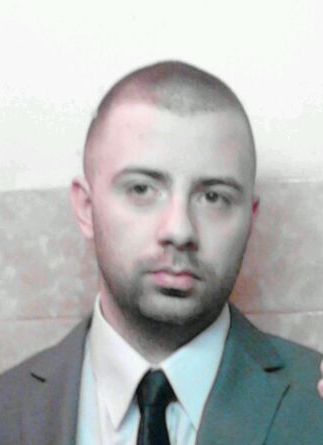 Ime i prezime	 Mladen MićićDatum rođenja         26.4.1988. Adresa  	             dr Lazara Petrovića 4, Pocerski Pričinović 15 000                                   ŠabacKontakt telefon        062/391-346E-mail 	             mladen.micic88@googlemail.comObrazovanjePravni fakultet, Univerzitet u Beogradu                                                               2016. Master akademske studije pravaPravni fakultet, Univerzitet u BeograduTeorijsko-pravni smer							    2007-2016.Diplomirani pravnikŠabačka gimazija, Šabac 						    Društveno-jezički smer							    2003-2007.Muzička škola „Mihajilo Vukdragović“, ŠabacInstrumentalni smer							    1996-2002.Rad na računaruWord, Excel, Power Point, InternetJeziciEngleski jezik  ( položen ispit na Pravnom fakultetu u Beogradu posle I semestra )OstaloVozačka dozvola  A i B kategorijeInteresovanjaKrivično pravoOrganizovani kriminalitet i terorizamHobiMotociklizam MuzikaLične osobineKomunikativan, pouzdan,  odgovoran,  svestranCiljeviSticanje novih znanja i praktičnih veština potrebnih za bavljenje advokaturom